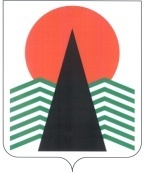  Администрация Нефтеюганского районаТерриториальная комиссияпо делам несовершеннолетних и защите их правПОСТАНОВЛЕНИЕ №37 31 мая 2017 года, 10 – 15 ч. г. Нефтеюганск, 3 мкрн., д. 21, каб. 430зал совещаний администрации Нефтеюганского района,(сведения об участниках заседания указаны в протоколе №29 заседания территориальной комиссии)О принимаемых мерах по обеспечению безопасности детей на детских игровых и спортивных площадках в поселениях Нефтеюганского района 	Заслушав и обсудив информацию по вопросу, предусмотренному планом работы территориальной комиссии по делам несовершеннолетних и защите их прав Нефтеюганского района на 2017 год, территориальная комиссия установила:	 В целях предупреждения несчастных случаев с несовершеннолетними на игровых и спортивных площадках, находящихся на территории образовательных организаций издан приказ Департамента образования и молодежной политики Нефтеюганского района от 13.08.2015 № 468-0 «О  проведении регулярного осмотра состояния спортивных  и игровых площадок при образовательных организациях Нефтеюганского района на безопасность их использования».	Во исполнение приказа руководителями осуществляется осмотр площадок и оборудования детских игровых и спортивных площадок: 1. регулярный визуальный осмотр один раз в неделю (понедельник); 2. функциональный осмотр один раз в квартал;3. ежегодный основной осмотр два раза в год (в августе и апреле месяце).	В апреле 2017 года прошли проверочные мероприятия детских игровых комплексов, плоскостных сооружений, установленных на территории образовательных организаций с оформлением акта осмотра и привлечением к проверке представителей пожарной охраны, сотрудников полиции, представителей родительского комитета.	Всего проверено 27 игровых комплексов и спортивных площадок на территориях образовательных организаций, из них: 13 - общеобразовательных организаций, 14 – дошкольных образовательных организаций. 	Проведенный осмотр и проверка работоспособности детских игровых комплексов и спортивных площадок подтверждают их комплектность, соответствие эксплуатационной документации изготовителя и возможность безопасной эксплуатации. Нарушения в эксплуатации – отсутствуют.	Факты травматизма на детских игровых площадках и спортивных сооружениях, находящихся на территории образовательных организаций Нефтеюганского района  за 2016 год и текущий период 2017 года  – отсутствуют.	Во исполнение приказов Департаментом культуры и спорта № 15 от 14.02.2017 «Об утверждении состава комиссии и графика проверок учреждений культуры  и спорта,  в период летней оздоровительной кампании 2017 года»   руководителями учреждений, подведомственные Департаменту культуры и спорта Нефтеюганского района  с мая  проводятся проверки летних дворовых площадок и площадок кратковременного пребывания детей, обеспечивающих отдых и оздоровление детей и подростков на территории Нефтеюганского района на предмет выявления травмоопасных объектов. По состоянию на 26 мая 2017 года проверены спортивные сооружения в 6 поселениях Нефтеюганского района.  В ходе проверок  нарушений не выявлено.	Во исполнение протокольного решения окружного совещания на тему: «О мерах по предотвращению несчастных случаев с обучающимися в образовательных организациях ХМАО-Югры» от 03 мая 2017 года с целью обеспечения безопасного нахождения детей на детских и игровых площадках,  комиссиями городского и сельских поселений района в мае проведены проверки технического состояния игрового оборудования на детских площадках, находящихся в свободном доступе для посещения людьми. Информация по результатам проверок и копии актов направлены в территориальную комиссию по делам несовершеннолетних и защите их прав. В поселениях Нефтеюганского района находится 96 детских игровых и спортивных площадок. Техническое состояние игровых площадок удовлетворительное, не выявлено неисправностей и поломок, представляющих угрозу жизни и здоровью.  	 С целью обеспечения безопасности детей на детских игровых и спортивных площадках, территориальная комиссия по делам несовершеннолетних и защите их прав Нефтеюганского района п о с т а н о в и л а:	1. Отделу по делам несовершеннолетних, защите их прав администрации Нефтеюганского района (В.В.Малтакова):1.1.  Организовать работу телефонной горячей линии «Опасная площадка» с 01 июня по 01 октября 2017 года, ежемесячно информировать население района через средства массовой информации о её работе;1.2.  По обращениям граждан на телефон «горячей линии» принимать незамедлительные меры по направлению писем в адрес глав поселений с целью устранения  неисправностей на детских игровых (спортивных) площадках, которые могут причинить вред здоровью детей. Итоговую информацию о работе горячей линии заслушать в ходе  рассмотрения итогов межведомственной профилактической операции «Подросток».Срок: до 1 ноября 2017 года.Составить график проведения проверок детских игровых площадок, находящихся в свободном доступе для жителей  района. Направить график в адрес глав поселений Нефтеюганского района.Срок: до 3 июня 2017 года.		 2. Департаменту образования и молодежной политики (Н.В.Котова), департаменту культуры и спорта (А.Ю.Андреевский):	2.1. Организовать с мая  по октябрь 2017 года  ежедневный контроль за техническим и санитарным состоянием детских игровых и спортивных площадок, расположенных на территории образовательных и спортивных учреждений Нефтеюганского района, при этом разработать с учетом специфики территории алгоритм действий должностных лиц при проведении проверочных мероприятий на предмет соответствия (несоответствия) детских игровых, спортивных и плоскостных сооружений требованиям действующей нормативно-технической документации. При проведении проверочных мероприятий фиксировать данные в журналах (либо актах)  контроля  состояния детского игрового и спортивного оборудования.	Срок: до 1 ноября 2017 года.	2.2. Организовать проведение в детских оздоровительных лагерях на базе общеобразовательных учреждений, учреждений культуры и спорта Нефтеюганского района профилактических мероприятий по теме «Безопасный отдых».	Итоговую информацию направить в адрес территориальной комиссии по делам несовершеннолетних и защите их прав Нефтеюганского района.	Срок: до 5 сентября 2017 года.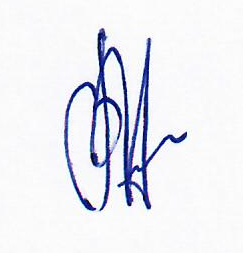 Председатель территориальной комиссии                                                         В.Г.Михалев